ОвощеводствоКлименко, Н. Н. Государственно-частное партнерство - самый эффективный путь развития отечественного семеноводства овощных культур / Н. Н. Клименко // Картофель и овощи. – 2018. – № 3. – С. 2–4 : 5 фот. Представлены основные проблемы современного отечественного семеноводства овощных культур в сравнении с работой отрасли в СССР, причины и организационные методы успешного выращивания семян в промышленных масштабах в ряде зарубежных стран. Намечены пути выхода из кризиса российского семеноводства, предложен оптимальный. Даны конкретные предложения по созданию в России конкурентоспособной отрасли семеноводства отдельных овощных культур.Старцева, Л. В. Высокие посевные качества семян овощных культур - основа импортозамещения в АПК РФ / Л. В. Старцева // Картофель и овощи. – 2018. – № 8. – С. 37–38.Сохранение и использование генетических ресурсов отечественных сортов и гибридов овощных культур - в настоящее время наиболее актуальная задача в АПК Российской Федерации. При недостатке природно-климатических ресурсов, необходимо создавать адаптированный селекционный материал, в том числе обеспечивающий получение высококачественного посевного материала, отличающегося высокой долговечностью семян.Цифровая морфометрия разнокачественности семян овощных культур / Ф. Б. Мусаев [и др.] // Картофель и овощи. – 2018. – № 6. – С. 35–37 : 2 рис. Приведено описание разработанной авторами методики цифровой компьютерной морфометрии семян овощных культур на основе системы анализа изображений, состоящей из планшетного сканера и программного обеспечения для автоматических измерений. В основу метода положено представление о разнокачественности семян, обусловленной генетической неоднородностью самих семенных растений, используемых в промышленном семеноводстве. Физические свойства семян (их форма и линейные размеры) – основные параметры при определении их качества. Цифровые изображения семян получены при помощи планшетного сканера HP Sсanjet 200 на базе Агрофизического НИИ с использованием серийного программного обеспечения «Argus-BIO», производства ООО «АргусСофт» (г. Санкт-Петербург).КапустаВирченко, И. И. Система удобрения для новых гибридов капусты / И. И. Вирченко, Г. А. Костенко, А. Г. Габдуллин // Картофель и овощи. – 2018.– № 7. – С. 19–20 : 3 рис., табл.Приведены результаты испытаний коммерческих и перспективных гибридов капусты белокочанной в условиях Московской области. Установлено, что наибольший потенциал товарной урожайности имеют гибриды F1 Герцогиня, F1 Дмитровский, F1 КО и F1 Идиллия при норме удобрений N180P180K270. Прибавка товарной продукции составляет 38-44% к контролю.Использование штаммов молочнокислых микроорганизмов в процессе направленного ферментирования капусты белокочанной / Н. Е. Посокина [и др.] // Овощи России. – 2018. – № 4. – С. 81–85.Костенко, Г. А. Гибрид F1 Герцогиня - лучший отечественный гибрид для супер- и гипермаркетов / Г. А. Костенко // Картофель и овощи. – 2018. – № 8. – С. 29–30. Отечественный гибрид капусты белокочанной F1 Герцогиня успешно конкурирует по урожайности, товарности, стандартности кочанов и устойчивости к болезням с лучшими зарубежными аналогами. Гибрид обладает повышенной адаптивностью к условиям среды, дает высокий урожай продукции за счет своего генетического потенциала, имеет прекрасную лежкость кочанов до 8 месяцев.Корнеплоды (овощные)Буренин, В. И. Актуальные проблемы селекции свеклы столовой / В. И. Буренин, Т. М. Пискунова // Овощи России. – 2018. – № 4. – С. 47–50.Генетическая коллекция диких видов гибридов моркови по устойчивости к грибам Alternaria Sp. и Fusarium Sp. / В. И. Леунов [и др.] // Достижения науки и техники АПК. – 2018. – Том 32, № 7. – С. 26–30 : 3 рис., 4 табл. В 2008-2017 гг. в условиях Московской области оценивали дикие виды и разновидности рода Daucus L. для селекции ценных признаков, включая комплексную устойчивость к фитопатогенным грибам Alternaria radicinia, A. dauci и Fusarium spp. С использованием лабораторных экспресс методов и отборов на искусственных инфекционных фонах в полевых условиях были выявлены виды и подвиды дикой моркови, которые могут быть в дальнейшем могут быть включены в селекционный процесс в качестве генетических источников устойчивости к возбудителям фузариоза и альтернариоза. Устойчивые образцы составляли 45 % от испытываемых: у вида Daucus carota L. генотипы № 16, 18, 19, 21, 26 и 27; Daucus halophilus Brot. № 13; Daucus setifolius Desf. № 20; Daucus muricatus (L.) L. № 22; Daucus setifolius Desf. № 23; Daucus broteri Ten. № 17; у разновидности Daucus carota subsp. maximus (Desf.) Ball. генотипы №10 и 17. Выделены четыре комбинации от межвидовых скрещиваний с высокой устойчивостью к поражению Alternaria spp. и Fusarium spp.: линия культурной моркови столовой 690 П × дикий вид и разновидность рода Daucus №22; линия культурной моркови столовой 1238 П × дикий вид и разновидность рода Daucus №16; линия моркови столовой 200 П × дикий вид и разновидность рода Daucus №13; линия моркови столовой 1238 П × дикий вид и разновидность рода Daucus №18. Это дает возможность создавать устойчивые гибриды моркови столовой. Выращиваемые виды и подвиды дикой моркови, а также полученные гибридные комбинации составляют основу генетической коллекции моркови ВНИИО, насчитывающей около 30 образцов.Герасимова, Ю. В. Результаты селекции репы для Нечерноземья / Ю. В. Герасимова // Картофель и овощи. – 2018. – № 8. – С. 31–32. Описан селекционный процесс создания сорта репы овощной. В результате исследований из коллекционного питомника выделены перспективные сорта Barkant, Navet potager de Milan Gardenturnip Milan, Norfold white purple Top, Jobe, Bianca Guarantia, характеризующиеся высокими вкусовыми и пищевыми качествами, стабильной урожайностью, высокой товарностью, выровненностью и устойчивостью к киле. Создан новый сорт репы Юла. В 2017 году сорт передан в Госкомиссию по испытанию селекционных достижений.Долгополова, М. А. Оценка химического состава корнеплодов раздельноплодной свеклы столовой при селекции на высокие пищевые качества / М. А. Долгополова, Л. Н. Тимакова, А. Н. Ховрин // Картофель и овощи. – 2018. – № 3. – С. 14–15. Проведена сравнительная оценка содержания сухого вещества, сахаров, нитратов и бетанина в корнеплодах раздельноплодных и сростноплодных форм свеклы столовой. В результате установлено, что раздельноплодные формы по содержанию сухого вещества, сахаров и бетанина превосходят сростноплодные формы. Нитратов в корнеплодах раздельноплодных форм также накапливается меньше.Козарь, Е. Г. Влияние способа хранения на функциональные параметры пыльцы свеклы столовой / Е. Г. Козарь, С. А. Ветрова, М.И . Федорова // Овощи России. – 2018. – № 4. – С. 50–54.Костенко, М. А. Бьянка - новый сорт редьки / М. А. Костенко, А. Н. Ховрин // Картофель и овощи. – 2018. – № 6. – С. 31–32 : 3 рис.Выведен и испытан в Московской области новый перспективный сорт редьки европейской летней Бьянка для защищенного и открытого грунта. Отбор проводили по признаку устойчивости к цветушности, высокой товарности и урожайности, однородности по форме корнеплода. Описаны хозяйственно ценные признаки. Сорт пригоден для ранневесенних и летних посевов, скороспелый (от полных всходов до начала хозяйственной годности - 35-40 суток), с компактной листовой розеткой. Формирует корнеплод в условиях короткого и длинного светового дня. Устойчив к преждевременному цветению. Средняя масса корнеплода 45 г, урожайность 4,2-4,5 кг/м2. Морковь столовая с разнообразной окраской корнеплодов для изготовления снековой продукции / Н. А. Пискунова [и др.] // Картофель и овощи. – 2018. – № 6. – С. 38–40 : 2 табл., рис. Проведена оценка сортообразцов моркови с различной окраской корнеплодов и установлена их пригодность для получения снековой продукции высокого качества с характеристиками, позволяющими в том числе изготавливать очень привлекательные по цветовой гамме смеси.Перспективные препараты для инкрустирования семян столовых корнеплодов / Ю. А. Быковский [и др.] // Картофель и овощи. – 2018. – № 5. – С. 16–18 : 2 табл. Цель исследований: оценка эффективности инкрустирования семян столовых корнеплодов рядом новых препаратов, его влияния на посевные качества: энергию прорастания, лабораторную всхожесть, полевую всхожесть. Опыты проводили лабораторных и полевых условиях в Быковском расширении Москворецкой поймы (Раменский район Московской области) по стандартным методикам. В качестве кремнеауксиновых регуляторов роста использованы препараты Энергия-М (в качестве стандарта), Энербат, Силабат, ОКМ (органический комплекс меди), Крезабат. В результате исследований были получены экспериментальные данные о том, что включение новых кремнеауксиновых регуляторов роста в оболочку дражированных семян моркови столовой неодинаково влияет на их всхожесть и густоту стояния растений. Использование препарата Крезабат отрицательно сказалось на урожайности столовой моркови и ее сохраняемости. Включение в состав оболочки дражированных семян столовой моркови кремнеауксиновых препаратов незадолго до посева не снижает посевных качеств семян: энергии прорастания и лабораторной всхожести, но увеличивает полевую всхожесть. Применение препаратов Энербат и ОКМ (органический комплекс меди) положительно сказалось на сохраняемости посевов столовой моркови. Наибольшая прибавка стандартных корнеплодов была получена в варианте с применением препарата Энербат. Однако существенную прибавку по отношению к контролю дали также варианты Силабат и ОКМ.Устройство для возделывания семенников столовой свеклы / А. В. Янченко [и др.] // Картофель и овощи. – 2018. – № 8. – С. 33–34 : рис.Приведена схема устройства для возделывания семенников столовой свеклы. За счет более ранней высадки семенного растения, этап цветения и созревания приходится на вторую-третью декаду июня с самыми длинными световыми днями. Вращение семенного растения способствует более равномерному созреванию семян.Фитосанитарная технология возделывания свёклы столовой в условиях Южного Зауралья / И. Н. Порсев [и др.] // Вестн. Курганской ГСХА. – 2018. – № 1. – С. 41–44.Юсупова, Л. А. Семенная продуктивность свеклы: влияние биологически активных препаратов / Л. А. Юсупова // Картофель и овощи. – 2018. – № 7. – С. 37–38 : 2 табл.Приведены результаты влияния биологически активных препаратов (БАП) на продуктивность семенного куста раздельноплодной (одно-двусемянной) свеклы столовой сорта Хуторянка. Обработка растений БАП повлияла на формирование надземной вегетативной части растений и на качество семян свеклы столовой, а также позволила повысить выход семян с одного растения и улучшить качество семян.
Янаева, Д. А. Выращивание редиса на пучковую продукцию в Московской области / Д. А. Янаева, А. Н. Ховрин // Картофель и овощи. – 2018. – № 8. – С. 14–16 : фот. цв. Приведены особенности агротехники редиса при выращивании на пучок в открытом и защищенном грунте в условиях Московской области: подготовка почвы, качество грунта, сроки посева и освещенность, технология посева, ухода, уборки и предреализационной подготовки, защиты растений от болезней и вредителей.Листовые овощные. Зеленые культурыИзучение развития листового салата в облучательной камере / И. В. Юдаев [и др.] // Сельский механизатор. – 2018. – № 7/8. – С. 24–25.Представлена математическая обработка результатов экспериментального изучения процесса выращивания листового салата сорта Тайфун в светонепроницаемой камере в искусственной регулируемой среде с основным варьируемым фактором - режимом облучения. Используя методы регрессионно-корреляционного анализа, выявили влияющие на урожай зеленых овощей факторы процесса облучения и определили значимые параметры.Ховрин, А. Н. Император: новый сорт укропа / А. Н. Ховрин, О. Р. Давлетбаева, М. Г. Ибрагимбеков // Картофель и овощи. – 2018. – № 6. – С. 12–13 : фот. Представлена технология выращивания нового сорта кустового укропа Император селекции Агрохолдинга «Поиск» для получения товарной зелени в условиях Московской области: подготовка почвы, удобрения, норма посева, уход, уборка на зелень. В производственных посевах сорт Император позволяет получить урожай при весеннем сроке посева 31,5 т/га, при летнем - 20,5 т/га.Луковые овощныеАгафонов, А. Ф. Межвидовые гибриды лука с высокой степенью устойчивости к пероноспорозу и высоким содержанием сухого вещества / А. Ф. Агафонов, В. В. Логунова, Л. К. Гуркина // Овощи России. – 2018. – № 4. – С. 3–5.Боровская, А. Д. Вторичные метаболиты высших растений как регуляторы роста для лука репчатого / А. Д. Боровская, Н. А. Мащенко, А. В. Гуманюк // Овощи России. – 2018. – № 4. – С. 71–75.Влияние минеральных удобрений и регулятора роста на изменение биохимических качеств лука репчатого в процессе хранения / А. Р. Бебрис [и др.] // Овощи России. – 2018. – № 4. – С. 67–70.Давлетбаева, О. Р. Лук-батун Лонг Токио в однолетней культуре в Московской области / О. Р. Давлетбаева, А. Н. Ховрин, М. Г. Ибрагимбеков // Картофель и овощи. – 2018. – № 5. – С. 13–14 : фот. Представлена информация о выращивании лука-батуна сорта Лонг Токио в однолетней культуре в условиях Московской области. При условии соблюдения необходимых параметров агротехники сорт лука Лонг Токио в 2015-2017 годах в хозяйствах Коломенского, Раменского, Ступинского, Каширского района обеспечивал урожайность зелени за одну уборку 35-47 т/га.Давлетбаева, О. Р. Оценка коллекции лука репчатого по признакам листовой розетки и луковицы / О. Р. Давлетбаева, М. Г. Ибрагимбеков, А. Н. Ховрин // Овощи России. – 2018. – № 4. – С. 29–32.Действие удобрений и регуляторов роста на урожайность и качество гибридов лука репчатого, выращенных в однолетней культуре при капельном орошении / В. А. Борисов [и др.] // Овощи России. – 2018. – № 4. – С. 89–93.Килинчук, А. И. Биологические особенности и посевные качества нестрелкующегося чеснока в зависимости от места положения зубка в луковице / А. И. Килинчук, В. Ф. Ботнарь // Овощи России. – 2018. – № 4. – С. 13–15.Корнилов, А. С. Практическая селекция лука репчатого в Приморье / А. С. Корнилов // Овощи России. – 2018. – № 4. – С. 26–28.Обогащение черемши селеном // З. А. Амагова [и др.] // Овощи России. – 2018. – № 4. – С. 76–80.Оценка коллекционного питомника лука порея (Allium porrum L.) для селекции на стабильно низкий уровень накопления радионуклидов / Т. М. Середин [и др.] // Овощи России. – 2018. – № 4. – С. 33–35.Павлова, И. В. Использование ДНК маркеров для изучения цитоплазматической мужской стерильности лука репчатого (Allium cepa L.) / И. В. Павлова, Н. П. Купреенко, А. С. Булахова // Овощи России. – 2018. – № 4. – С. 16–19.Подмосковье - лидер по производству лука-севка в стране // Картофель и овощи. – 2018. – № 5. – С. 14. Регенерация растений чеснока озимого (Allium sativum L.) in vitro из воздушных луковичек / А. В. Поляков [и др.] // Овощи России. – 2018. – № 4. – С. 20–25.Саломов, Б. С. Результаты испытаний клонов чеснока / Б. С. Саломов, М. Х. Арамов // Овощи России. – 2018. – № 4. – С. 11–12.Создание и оценка сортолинейных гибридов лука репчатого в Казахстане / Б. М. Амиров [и др.] // Овощи России. – 2018. – № 4. – С. 6–10.Шиляева, Е. А. Селекция лука-шалота на северо-востоке России / Е. А. Шиляева // Картофель и овощи. – 2018. – № 5. – С. 35–36 : рис. Отражены результаты исследований по селекции лука-шалота в условиях Кировской области. По результатам конкурсного испытания в 2017 году были переданы в ГСИ 3 перспективных сортообразца, отличающиеся по внешним, органолептическим показателям, имеющие стабильные показатели урожайности на уровне 2,7-3,6 кг/м2, способные к хранению 9-10 месяцев и уровнем сохранности 80-90%, размножаемые вегетативным и семенным способами.Пасленовые овощныеБеков, Р. Х. Новый гетерозисный гибрид томата / Р. Х. Беков, С. В. Максимов, А. Н. Костенко // Картофель и овощи. – 2018. – № 6. – С. 29–30 : 2 рис., табл. В результате совместной селекционной работы ВНИИ овощеводства и Агрохолдинга «Поиск» создан новый гетерозисный гибрид F1 томата Клад Овощевода с темно-коричневой окраской плодов. Гибрид предназначен для выращивания в индивидуальных и фермерских хозяйствах, урожайный, плоды обладают высокими вкусовыми качествами.Гераськина, Н. В. Особенности выращивания белоплодных форм баклажана / Н. В. Гераськина, В. В. Огнев // Картофель и овощи. – 2018. – № 7. – С. 12–15 : 3 рис. Рассмотрены биологические особенности баклажана с белой окраской плодов, их пищевые и лечебные свойства. Сорта баклажана с белой окраской плодов отличаются высокими вкусовыми качествами и гипоаллергенностью. Получен ряд образцов с комплексом хозяйственно ценных признаков и представлена характеристика перспективных сортов с белой окраской плодов Умка и Альбион. Новые сорта баклажана с белой окраской плода отличаются высокими вкусовыми и питательными качествами и обладают устойчивостью к болезням увядания. Приведены технологические особенности выращивания белоплодных форм баклажана в условиях юга России, включающие необходимость использовать качественную рассаду. Сортообразцы с белой окраской плодов наиболее требовательны к теплу, почвенному плодородию и нуждаются в тщательном систематическом контроле вредителей и возбудителей болезни. В период выращивания следует применять биопрепараты для защиты от вредных объектов. Рекомендуется заменить обрезку растений на прищипку с подвязкой побегов к шпалере.Епифанцев, В. В. Эффективность удобрений и уровень нитратов в технологии выращивания баклажанов в условиях Приамурья / В. В. Епифанцев, С. В. Стокоз, Т. В. Захарова // Дальневосточный аграрный вестник. – 2018. – № 1. – С. 17–25 : 6 табл. В статье обоснована необходимость применения удобрений в технологии выращивания баклажанов в Приамурье. Метод исследований - полевой опыт. Схема опыта включала варианты:1. Контроль - без удобрений; 2. N80Р40К30, кг д. в. на 1 га; 3. N120Р60К60,кг д. в. на 1 га; 4. N160Р80К90 кгд. в. на 1 га. Установлено, что в метеорологических условиях 2015-2017 годов внесение удобрений в дозе N120Р60К60 кг д. в. на 1 га ускоряет зацветание бутонов на 3-6 суток, плоды достигают технической зрелости раньше на 5-7 суток, чем в других вариантах опыта. В среднем за три года максимальная урожайность технически зрелых плодов баклажанов была получена в варианте опыта внесение удобрений в дозе N120Р60К60 кг д. в. на 1 га - 34,4 т/га. По массе более тяжелыми были плоды в варианте N120P60K60, им на 24 г уступал вариант N80P40K30, на 15 г вариант N160P80K80 и на 39 г контроль. Все изучаемые варианты обеспечили достоверную прибавку по урожайности в сравнении с контролем - N80P40K30 на 12,7%, N120Р60К60 на 28,4%и N160P80K80 на 19,8%. Как максимальное накопление нитратов в плодах баклажанов - 103±26,7, так и минимальное 33±5,7 - было при внесении удобрений в дозе N120Р60К60 кг д. в. на 1 га, но оно было существенно ниже ПДК.Кузьмицкая, Г. А. Результаты изучения коллекционного материала томата в условиях Хабаровского края / Г. А. Кузьмицкая, О. Ю. Агеева // Дальневосточный аграрный вестник. – 2018. – № 1. – С. 30–35 : 3 табл.В статье приведены результаты изучения в 2014 - 2016 гг. коллекции томатов различного эколого-географического происхождения российской и зарубежной селекции из коллекции ВНИИР им. Н.И. Вавилова в условиях высокого естественного инфекционного фона Хабаровского края. Растения высаживались по грядовой технологии, рекомендованной для томатов в зоне рискованного земледелия Приамурья, на делянках с учетной площадью 7 м2 по схеме 35х140 см. Посев семян для получения рассады проводили 25-26 апреля в необогреваемой пленочной теплице с последующей высадкой в открытый грунт. Применялся метод выращивания рассады в многоразовых пластиковых кассетах 50 х 50 см (64 шт.). Растения, выращенные таким способом в тепличных условиях, менее травмируются при высадке в открытый грунт. Процессы плодообразования и созревания при этом можно ускорить на 8-12 суток. Цель исследований - изучение генофонда томата для создания новых высокопродуктивных и устойчивых к стрессовым факторам среды сортов. Выделены перспективные сортообразцы томата по хозяйственно ценным признакам, которые могут быть использованы в дальнейшей селекционной работе по созданию новых сортов для условий муссонного климата Хабаровского края. Для селекции на скороспелость в качестве родительских форм можно использовать образцы отечественной и зарубежной селекции: Пушкинский, Денмарк, Диппекс, Рыбка, Новоселецкий. Отечественные коллекционные образцы: Пушкинский, Скороспелка, Рыбка, Драгоценность, Суперрозовый, Абаканский розовый, Витаминный, а также Чико Гранде (США), сочетающие высокие показатели продуктивности и товарности плодов, перспективны для дальнейшего включения в селекционную работу в качестве доноров продуктивности и качества плодов. Мухортова, Т. В. Биологический потенциал крупноплодных томатов салатного использования / Т. В. Мухортова, Е. Г. Мягкова, Е. Н. Петров // Вестн. Курской гос. с.-х. акад. – 2018. – № 5. – С. 85–92.Новые гибриды томата черри и коктейль с групповой устойчивостью к болезням / Е. В. Титова [и др.] // Картофель и овощи. – 2018. – № 5. – С. 37–40 : 2 табл., рис. Приведен обзор работ, посвященных изучению генетических, биохимических факторов, обеспечивающих разнообразную окраску плодов томата и результаты девятилетней работы по созданию гибридов и сортов томата типа черри и коктейль с желтой и оранжевой окраской и групповой устойчивостью к болезням. Все разнообразие оттенков окраски определяется сочетанием в геноме генов из пяти локусов, контролирующих синтез пигментов, их накопление и распределение в разных частях плода томатов.Нурматов, Н. Ж. Оценка скороспелых образцов штамбовой разновидности томата в условиях сухих субтропиков / Н. Ж. Нурматов, Э. А. Жумаев // Овощи России. – 2018. – № 4. – С. 44–46.Осмоналиева, К. Н. Восстановление стародавних и местных адаптированных сортов томата в условиях Баткенской области / К. Н. Осмоналиева, Э. Б. Капарова, А. Х. Касымов // Вестн. Кыргызского нац. аграр. ун-та им. К.И. Скрябина. – 2018. – № 2. – С. 38–42.Соколова, Е. В. Гибриды томата для защищенного грунта Удмуртии / Е. В. Соколова, В. М. Мерзлякова, О. В. Коробейникова // Картофель и овощи. – 2018. – № 7. – С. 39–40 : рис., табл. Представлены результаты исследований по подбору новых индетерминантных гибридов томата с генеративным типом роста в зимне-весеннем обороте при возделывании на кокосовом субстрате методом малообъемной гидропоники. Индетерминантные гибриды F1 Тореро и F1 Старбак выделились как высокими вкусовыми качествами, так и более высокой урожайностью. Удобрение перца сладкого / В. А. Борисов [и др.] // Картофель и овощи. – 2018. – № 3. – С. 16–17 : 2 табл.Показано действие минеральных удобрений, микрокристаллического комплексного водорастворимого удобрения "Мастер" и органоминерального наноудобрения с ростостимулирующей активностью "Арксойл" при капельном орошении на урожайность и качество сладкого перца нового гибрида F1 Темп. Сочетание основного удобрения с листовой и корневой подкормками позволяет получить до 65 т/га плодов перца высокого качества.Бахчевые культурыБутов, И. С. Российские фермеры выбирают отечественные гибриды огурца / И. С. Бутов // Картофель и овощи. – 2018. – № 8. – С. 6–7 : фот. цв. В конце июля в Горномарийском районе республики Марий Эл на базе КФХ С.И. Раевской прошел первый в республике День огурца, организованный Агрохолдингом «Поиск» и посвященный выращиванию корнишонов в открытом грунте.Елисеева, Н. А. Влияние температуры на изменчивость семенной продуктивности дыни / Н. А. Елисеева // Картофель и овощи. – 2018. – № 8. – С. 35–36. Освещены результаты исследовательской работы по выявлению степени изменчивости семенной продуктивности дыни под воздействием изменений суммы эффективных температур в условиях предгорной зоны Крыма. Установлено, что при повышении суммы эффективных температур, она увеличивается в зависимости от сорта. Максимальная изменчивость отмечена у группы раннеспелых форм.Кондратенко,  В. В. Исследование динамики деструкции глюкозы при направленном ферментировании огурцов с использованием штаммов молочнокислых микроорганизмов / В. В. Кондратенко, Н. Е. Посокина, О. Ю. Лялина // Овощи России. – 2018. – № 4. – С. 86–88.Никулина, Т. М. Генетические источники и новый исходный материал для селекции тыквы в условиях нижнего Поволжья / Т. М. Никулина, Д. П. Курунина, Е. С. Масленникова // Овощи России. – 2018. – № 4. – С. 39–43.Партенокарпические гибриды огурца для выращивания в весенне-летних теплицах в условиях второй световой зоны (г. Киров) / Е. Л. Макарова [и др.] // Картофель и овощи. – 2018. – № 8. – С. 39–40 : рис. Представлены результаты оценки партенокарпических гибридов огурца по хозяйственно ценным признакам для весенне-летнего оборота в условиях второй световой зоны. Выявлены раннеспелые и урожайные гибриды с высокой товарностью. По общей урожайности превзошел стандарт гибрид F1 Бастион (12,4 кг/м 2). Он рекомендуется для выращивания в весенне-летних поликарбонатных теплицах.Ушанов, А. А. Оценка линий огурца на пригодность к одноразовой уборке / А. А. Ушанов, Д. С. Смирнова // Картофель и овощи. – 2018. – № 3. – С. 37–38 : 2 табл. Проведена комплексная оценка 23 инбредных родительских линий партенокарпического короткоплодного огурца по основным хозяйственно ценным признакам на пригодность к одноразовой уборке в условиях открытого грунта Московского региона.Семенная продуктивность плодов тыквы на светло-каштановых почвах юга России / А. П. Тибирьков [и др.] // Вестн. АПК Ставрополья. – 2018. – № 2. – С. 175–178.Проведено исследование влияния последействия внесения гидрогеля, различных вариантов основной обработки почвы (вспашка с отвалом, дискование, безотвальное глубокое рыхление) и регуляторов роста на семенную продуктивность тыквы сорта Волжская серая 92 в условиях светло-каштановых почв. Определены и проанализированы лучшие агроприемы, обеспечивающие повышение, как в количественном, так и в весовом отношении в конкретных почвенно-климатических условиях, выход семян плодов тыквы крупноплодного сорта. Установлена прямая зависимость в повышении показателей семенной продуктивности тыквы от использования на светло-каштановой почве территории юга России (Волго-Донское междуречье) комбинированных вариантов гидрогеля, безотвального глубокого рыхления орудиями с рабочими органами «РОПА» или «РАНЧО» и регулятора роста Циркон.Удалова, О. Р. Влияние состава торфобрикетов на формирование рассады огурца в интенсивной светокультуре / О. Р. Удалова, Г. Г. Панова, Л. М. Аникина // Овощи России. – 2018. – № 4. – С. 98-103Шуляк, Е. А. Новые гибриды огурца в Приднестровье / Е. А. Шуляк, В. Ф. Гороховский // Картофель и овощи. – 2018. – № 6. – С. 33–34 : рис., табл. Приведены основные направления селекции огурца. Представлены результаты исследований новых гибридов огурца партенокарпического типа. Дана характеристика перспективных гибридов по основным хозяйственно ценным признакам. Выделены новые черношипые партенокарпические гибриды F1 Мистер и F1 Маэстро, пригодные для потребления в свежем виде, а также маринования и соления. Составитель: Л. М. Бабанина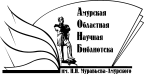 «Амурская областная научная библиотека имени Н.Н. Муравьева-АмурскогоОтдел библиографии и электронных ресурсов